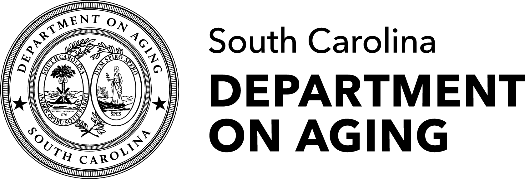 Site Monitoring Tool: III-C1 & III-C2  (p. 1 – 5)Site Monitoring Tool: III-C1 & III-C2  (p. 1 – 5)Site Monitoring Tool: III-C1 & III-C2  (p. 1 – 5)Site Monitoring Tool: III-C1 & III-C2  (p. 1 – 5)Site Monitoring Tool: III-C1 & III-C2  (p. 1 – 5)AAAMeal Prep Site?                       *Y                               NProviderQA MonitorSiteMonitoring Date(s)Person(s) Interviewed Person(s) Interviewed This tool is to be used by AAA and QA staff to ensure that the provider is compliant with applicable state and federal laws and regulations as well as SCDOA contract and policy requirements in its site level operations in the areas of food safety, congregate service, and home delivered service where applicable.  Space is provided below to monitor for additional areas of identified risk and AAA-provider contract requirements.This tool is to be used by AAA and QA staff to ensure that the provider is compliant with applicable state and federal laws and regulations as well as SCDOA contract and policy requirements in its site level operations in the areas of food safety, congregate service, and home delivered service where applicable.  Space is provided below to monitor for additional areas of identified risk and AAA-provider contract requirements.This tool is to be used by AAA and QA staff to ensure that the provider is compliant with applicable state and federal laws and regulations as well as SCDOA contract and policy requirements in its site level operations in the areas of food safety, congregate service, and home delivered service where applicable.  Space is provided below to monitor for additional areas of identified risk and AAA-provider contract requirements.This tool is to be used by AAA and QA staff to ensure that the provider is compliant with applicable state and federal laws and regulations as well as SCDOA contract and policy requirements in its site level operations in the areas of food safety, congregate service, and home delivered service where applicable.  Space is provided below to monitor for additional areas of identified risk and AAA-provider contract requirements.This tool is to be used by AAA and QA staff to ensure that the provider is compliant with applicable state and federal laws and regulations as well as SCDOA contract and policy requirements in its site level operations in the areas of food safety, congregate service, and home delivered service where applicable.  Space is provided below to monitor for additional areas of identified risk and AAA-provider contract requirements.Food Safety Monitoring SectionFood Safety Monitoring SectionFood Safety Monitoring SectionFood Safety Monitoring SectionFood Safety Monitoring SectionFood Safety Monitoring SectionMonitoring Question*Only complete (*) section if a meal prep siteCNCNANotesMonitoring Guidance and Standard Documentation*1. Is the facility compliant with SCDHEC safety regulations?  Is the inspection posted?SCDOA PP, CH. 500, SEC. 503, P.144Date of last inspection ______  Score_____Any major findings?Review documentation of last health inspection including posting of score.https://apps.dhec.sc.gov/Environment/FoodGrades/https://www.dhec.sc.gov/sites/default/files/Library/Regulations/R.61-25.pdf2. Are staff regularly trained on proper food safety and portion control practices?SCDOA Minimum Meal Specs p.21_____When was your last formal training session? _____Do any staff hold ServSafe Certifications (Food Handler and/or Food Protection Manager)?_____How many training sessions are conducted each year?_____What topics are covered during these training sessions?Review training plan/agendas and staff sign-in sheets.  Relevant trainings should also be made available to volunteers.For locations that prepare meals, the manager must hold a valid ServSafe Protection Manager Certification per DHEC regulations.AAA personnel in charge of overseeing and monitoring the nutrition program shall maintain a Food Handler credential at the minimum.3. Are staff and volunteers aware of employee health and sick leave policies?___What is the policy on employee health and sick leave?Verify staff and volunteers are aware of the provider’s sick leave policy.  CNCNANotesMonitoring Guidance and Standard Documentation4. Does staff follow proper hand washing procedures?SCDHEC Regulation 61-25, Ch. 2, Section 3___Observe employee/volunteer w/ food contact washing hands   Y/N   Designated Handwashing Station  Handwashing sign  Hot water (> 100 °F)  Soap  Single-use towels or air dryerVerify that staff have knowledge of and can demonstrate proper hand washing technique as outlined here: https://www.servsafe.com/ServSafe/media/ServSafe/Documents/Handwashing.pdfhttps://www.servsafe.com/ServSafe/media/ServSafe/Documents/When-And-How-to-Wash-Your-Hands-Quiz.pdf5. Are all equipment and utensils cleaned and sanitized as appropriate?SCDHEC Regulation 61-25, Ch. 4, Section 3, 6 & 7___Observe that food carriers used to transport meals are clean and can easily be sanitized.___Observe equipment/utensil sanitation as appropriate to facility type (prep site versus catered food site)___Utensils from caterer should arrive wrapped or covered.Sanitizer effectiveness is confirmed by ______________. (testing strip)  Y/N (if testing strips used, complete below)  Testing strip shows correct concentration  Correct testing strip used (chlorine/iodine/quats)  Testing strips not expiredVerify that staff have knowledge of and can demonstrate proper sanitation technique: https://www.servsafe.com/ServSafe/media/ServSafe/Documents/Cleaning-vs-Sanitizing-Quiz.pdfhttps://www.servsafe.com/ServSafe/media/ServSafe/Documents/How-to-Clean-And-Sanitize-in-a-Three-Compartment-Sink-Quiz.pdfhttps://www.servsafe.com/ServSafe/media/ServSafe/Documents/Clean-and-Sanitize-in-a-Three-Compartment-Sink.pdf6. Food, single use supplies and cleaning supplies are stored in a safe manner (away from food).SCDHEC Regulation 61-25, 7-201.11__Observe location of cleaning suppliesVerify that chemicals are located in an area that is not above food, equipment, utensils, linens, and single-service and single-use articles.7. Are staff following proper hygiene practices for safe food handling?SCDHEC Regulation 61-25, Ch. 2, Section 3 & 4  Y/N  Hair restraints  Clean clothing  No gum chewing  Following jewelry policy              (Ex: plain ring band okay)  Eat/drink in approved areas only  Wearing gloves/replacing gloves as appropriate  Wounds/cuts covered with bandageVerify that staff are following proper food hygiene practices.https://www.servsafe.com/ServSafe/media/ServSafe/Documents/Before-You-Come-To-Work.pdfhttps://www.servsafe.com/ServSafe/media/ServSafe/Documents/Before-You-Come-to-Work-Quiz.pdfCNCNANotesMonitoring Guidance and Standard Documentation8. Is food portioned properly and correct utensils used?__Observe that proper utensils are being utilizedVerify that staff are referring to the menu and serving guide for proper portioning.9.  Is an approved method of food service used?  Examples:a.) Sneeze guards on display cases;b.) Plates are prepared in protected areas (pass through a service window or doorway).Observe designated area for where food is being plated/served.10. Does staff know how to identify a possible foodborne illness outbreak?___What would you do if you became aware of a foodborne illness that appeared to originate from your site?Verify that staff, particularly the person in charge, has knowledge of what to do if they are faced with a suspected foodborne illness outbreak.11. (a) Are thermometers available for temperature monitoring?  Is staff knowledgeable in proper calibration and use?SCDHEC Regulation 61-25, 4-502.11___Observe staff calibrating thermometers___Does frequency of calibration match policy___Review calibration logVerify that there is a thermometer on site and that staff can demonstrate knowledge in how to properly calibrate it by type being used (dial versus digital).https://www.servsafe.com/ServSafe/media/ServSafe/Documents/Calibrate-a-Thermometer.pdfhttps://www.servsafe.com/ServSafe/media/ServSafe/Documents/How-to-Calibrate-A-Thermometer-Quiz.pdfCNCNANotesMonitoring Guidance and Standard Documentation11. (b) Are hot/cold foods served at safe temperatures?SCDHEC Regulation 61-25, 3-202.11___Review records for “start” temperature of food items___Observe that temperatures are being recorded correctly by staff___Observe voucher, etc. for time food is removed from the primary heat source: ______________________Packed foods (“start” temp.) coming from the caterer should have been at least 165°F or above for hot foods and cold foods should have been at 40°F or below when leaving the caterer facility.Review that receiving temperature for hot food is >/= 135°F and cold food is </= 41°F.Observe that frozen meals are received at 0°F or lower or frozen solid state.*12. Is food stored in a manner that prevents contamination from other sources?___Observe food storage, closed containers, dated, vertical storage correctVerify that all foods are stored in closed containers and dated and that foods are stored vertically as outlined here: https://www.servsafe.com/ServSafe/media/ServSafe/Documents/Properly-Store-Food.pdfhttps://www.servsafe.com/ServSafe/media/ServSafe/Documents/How-to-Store-Food-Properly-Quiz.pdf13.  Are meals transported (HDM) in insulated containers or insulated blankets? Verify that HDMs are transported in appropriate equipment.CNCNANotesMonitoring Guidance and Standard Documentation14. Are HDM test meals sent out to record temperatures?___Observe that temperatures are being recorded and that corrective action is taken as appropriateVerify that there is a standardized process/procedure for testing HDM temperatures.  How frequent is testing conducted?Have previous findings been resolved?III-C1: Group Dining Monitoring Section (p. 6 - 11)III-C1: Group Dining Monitoring Section (p. 6 - 11)III-C1: Group Dining Monitoring Section (p. 6 - 11)III-C1: Group Dining Monitoring Section (p. 6 - 11)III-C1: Group Dining Monitoring Section (p. 6 - 11)III-C1: Group Dining Monitoring Section (p. 6 - 11)Monitoring QuestionCNCNANotesMonitoring Guidance and Standard DocumentationC1. Are participant records up to date and in order?  Are participants eligible to receive services?SCDOA PP. CH5, P. 120, 121, 125, 126___3 records reviewedReview hardcopy records to ensure that assessments are up to date and that participants were eligible to receive services in accordance with SCDOA policies. Site review should include at least 3 records of current participants identified from recent site records (e.g. current week’s meal attendance roster).  C2.  Is proper sign-in sheet used at the site?  Are records maintained/filed for a minimum of 3 years?  How are reservations handled?SCDOA PP. CH. 500, SEC 503 (F)___Review sign-in sheet.  Do number of signatures match number of seniors at the location?___Review reservation listsReview policy/procedure for signing-in, record retention, and reservations- Where are records maintained/filed?C3. Are meals served 5 days per week?  If not, has the site obtained a waiver from the state?SCDOA PP. CH. 400, P. 91___Meals served 5 days/week (unless approved waiver)Review menu and attendance records to verify meals are served five days per week.  If not, the site must have received a waiver from the state due to rural designation or some other extenuating circumstance.C4. Does the site meet minimum site attendance requirements (25)?  If not, is there a waiver?SCDOA PP. CH. 500, SEC 503, P. 136Review AIM reporting and, for questioned sites, original records to verify that attendance has met minimum attendance requirements.CNCNANotesMonitoring Guidance and Standard DocumentationC5. Does the number of meals ordered match the number of meals served?Review meal records on day of meal service to confirm number of ordered meals matches number of meals served, C6. How are meal shortages handled?  How are food overages handled?Review policy/procedure for meal shortages/overages.C7. Are procedures in place to ensure the safeguarding of voluntary contributions?SCDOA PP, CH. 500, SEC 503, P. 128___Please describe what procedures you have in place to safeguard participant contributions? Confidentiality?Verify that staff and volunteers know the contribution policies and procedures. Observe contribution collection process (documentation/records) checking for secure donation box and system for ensuring confidentiality in place.C8. Are staff and volunteers aware of the policy regarding leftover foods?  SCDOA PP, CH. 500, SEC 503, P. 129___What is your site’s policy regarding leftovers?Verify that staff and volunteers aware of the leftover policy. Observe posted policy in a conspicuous location (note in checklist section).C9. Does the site conduct outreach to eligible non-participants in greatest social and economic need in the community?SCDOA PP. CH. 400, SEC 403 (E) in rural settings  in greatest economic need (low income/minority)  greatest social need (low income/minority)  with severe disabilities  with limited English-speaking ability  with Alzheimer’s related disorders  caregiver responsibilitiesWhile this policy is directed at the provider level, sites are critical to these efforts and evidence should be available of their involvement in conducting this outreach.CNCNANotesMonitoring Guidance and Standard DocumentationC10. Is there a record of nutrition education maintained at the nutritional site?  Are approved nutrition education resources utilized?SCDOA PP. CH. 500, SEC 503 (F)Review current nutrition education records.  Monitor for proper use of the Nutrition Education Report form.  Records are to be maintained/filed for minimum of 3 years- What is the process for record retention?C11. Are menus and meal records maintained at nutrition site?  Review current meal and menu records.  Records are to be maintained/filed for minimum of 3 years-  What is the process for record retention?C12. How is satisfaction with meals measured?SCDOA PP CH 400, SEC 403, NReview procedure for meal satisfaction monitoring (survey and/or Advisory Council)C13. Do the AAA and/or its provider(s) have a complaint/grievance procedure in place?SCDOA CH 400, SEC 410, B___Please describe or point out in written policy the nutrition program grievance policy___What would you do if a participant approached you and asked to lodge a formal complaint?Review that the procedure is stated in policy and posted.  Participants should be aware of the policy.C14. Are participants informed of their right to make a voluntary contribution toward the cost of service?  Are they informed of the cost of the meal and a suggested contribution schedule?SCDOA CH 500, SEC 503, O-10-BReview procedure used for making participants aware of voluntary contributions.  Facility Checklist- Cost Sharing & Meal Cost postedC15. Do participants appear engaged in the center’s programs and/or comfortable in its surroundings? (ex. Attending activities, involved in conversation, quietly engaged)Visit with participants in dining/activity areas.CNCNANotesMonitoring Guidance and Standard DocumentationC16. Staff are visibly present and engaged with participants (ex. Staff friendly with participants, appropriate supervision; staff are respectful, knowledgeable about members)Observe staff interactions with participants in dining/activity areas.C17. Are group activities being conducted in an appropriate manner? (i.e. is there a leader, a specific project or program?)Observe group activity (does activity match what is noted on calendar).  Is there a formal plan for the activity (lesson plan, etc.).C18. Have previous findings been resolved?Group Dining Meal Services – Client Interview GuideGroup Dining Meal Services – Client Interview GuideGroup Dining Meal Services – Client Interview GuideGroup Dining Meal Services – Client Interview GuideGroup Dining Meal Services – Client Interview GuideGroup Dining Meal Services – Client Interview GuideFACILITY CHECKLISTPosted Information  Y/N  Activity Calendar- accurately reflects what is happening on the day of visit- nutrition education, evidenced-based  Cost Sharing & Meal Cost Amount- wording indicates contribution is voluntary  Posting Menu – accurately reflects what is being served for the meal period  Menu/Serving Guide (in kitchen area)  Evacuation Plan/Diagram  Americans with Disabilities Act Notice  Grievance Procedures  Title VI of Civil Rights 1964 Notice  Choking  Handwashing Poster (near handwashing sink)  Leftover Food Policy  Free of outdated materials (i.e. Food Guide Pyramid)Notes: Facility/Safety  Y/N  The nutrition site identified by a readable sign including the agency’s name and phone number  Facility is accessible to those with disabilities https://www.adachecklist.org/checklist.html  Activity and congregation rooms appear clean and well maintained  All rooms are well lit, including exits and emergency lighting (i.e. passageways)  All stairs are free of obstructions and equipped with firmly anchored handrails  There are clear, unobstructed routes for safe and efficient exit from the program in case of emergency  Rooms are well ventilated and at comfortable temperature  Bathrooms are clean, sanitary, and well stocked with supplies  Water sources are safe: Hot/Cold/good pressure  Fire extinguishers have current inspection tags    Fire Drill #1________ Fire Drill #2________  Fire Drill #3________  Fire extinguishers are full charged  First aid kit is easily accessible  Smoke detectors/carbon monoxide detectors work properly  Garbage is contained in covered receptacles, of adequate number, and kept away from serving area  Pests are controlled (review last service and DHEC inspection if applicable); no evidence of insects or rodentsNotesIII-C2: Home Delivered Service Monitoring Section (p. 12 – 15)III-C2: Home Delivered Service Monitoring Section (p. 12 – 15)III-C2: Home Delivered Service Monitoring Section (p. 12 – 15)III-C2: Home Delivered Service Monitoring Section (p. 12 – 15)III-C2: Home Delivered Service Monitoring Section (p. 12 – 15)III-C2: Home Delivered Service Monitoring Section (p. 12 – 15)Monitoring QuestionCNCNANotesMonitoring Guidance and Standard DocumentationHD1. Are participant records up to date and in order?  Are participants eligible to receive services?SCDOA PP. CH5, P. 120, 121, 125, 126___3 records reviewedReview hardcopy records to ensure that assessments are up to date and that participants were eligible to receive services in accordance with SCDOA policies. Site review should include at least 3 records of current participants identified from recent site records (e.g. current week’s meal route delivery roster).  HD2. What is the current number of clients enrolled in the HDM program?  Has this number increased or decreased over the last 12 months?Review records for accuracy: meal route delivery roster compared to AIM records.HD3. Is there a log sheet kept to show who has received or not received a meal and why?___What would you do if a participant were not home without notice?__Are logs returned daily after route completion?Review process and procedures used for meal delivery and record keeping measures.  Protocol should include that meals are delivered directly to the client and not left unattended for any reason as well as how to report to management.HD4. Are all log sheets signed off by drivers and supervising staff?  Can these forms be made available when asked for?Review log sheets.  Record retention policies should indicate that records are maintained for a minimum of 3 years.  Inquire with staff how/where records are maintained/filed and for how long.HD5. Are at least five meals per week provided to participants?  If not, has a waiver been obtained from the state?SCDOA PP. CH. 400, P. 91___Meals served 5 days/week (unless approved waiver)Review menu and delivery records to verify at least five meals per week are delivered.  If not, there must be a waiver from the state due to rural designation or some other extenuating circumstance.HD6. Are participants informed of their right to make a voluntary contribution toward the cost of service?  SCDOA CH 300, SEC 305 O___How does someone make a contribution to services?Verify that home-delivered participants receive a notice of voluntary contribution and contribution schedule periodically (at least annually) including interviewing participants where appropriate.CNCNANotesMonitoring Guidance and Standard DocumentationHD7. Are procedures in place to ensure the safeguarding of voluntary contributions?SCDOA PP, CH. 500, SEC 503, P. 128___Please describe what procedures you have in place to safeguard participant contributions? Confidentiality?Verify that staff and volunteers know the contribution policies and procedures. Observe contribution collection process to ensure contributions are secure and confidential.  Though not required, contribution acknowledgements mailed to participants are encouraged as a theft prevention measure.HD8. Are menus provided to HDM clients?Verify that there is a standardized process for menu distribution to HDM clients.HD9. Are there volunteer opportunities?  If yes, are those hours tracked?Verify that there is a standardized process for logging volunteer hours.HD10. Are incident/accident reports kept on file?Verify that there is a process/procedure for reporting incidents/accidents.HD11.  Is nutrition education provided to HDM clients?Verify that nutrition education is provided.  Review Nutrition Education Report for Home Delivered Meals for approval as well as AIM records.Have previous findings have been resolved?Home Delivered Meals – Client Interview GuideMonitoring QuestionCNCNANotesMonitoring Guidance and Standard DocumentationAAA-/Provider-Identified Monitoring ItemsAAA-/Provider-Identified Monitoring ItemsAAA-/Provider-Identified Monitoring ItemsAAA-/Provider-Identified Monitoring ItemsAAA-/Provider-Identified Monitoring ItemsAAA-/Provider-Identified Monitoring Items